Publicado en Madrid el 23/09/2020 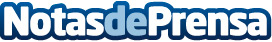 "La regulación urgente del teletrabajo en pleno rebrote puede haber distorsionado la fluidez de un diálogo que satisfaga a las pretensiones de todas las partes"Estas valoraciones han sido dadas a conocer hoy por el Adecco Group Institute, el centro de estudios y divulgación del Grupo Adecco, debido a la publicación en el B.O.E. del Real Decreto-Ley por el que se regula el trabajo a distancia, que mejora la regulación de una de las formas de organización del trabajo que aportan mayor flexibilidad, y que ha permitido la continuación de la actividad laboral a muchas personas trabajadoras durante el confinamiento con motivo de la crisis de la Covid-19Datos de contacto:Adecco+34914115868Nota de prensa publicada en: https://www.notasdeprensa.es/la-regulacion-urgente-del-teletrabajo-en-pleno Categorias: Nacional Derecho Sociedad Recursos humanos http://www.notasdeprensa.es